 ПРОЕКТ ПОЛОЖЕНИЕо проведении XVII Всероссийского Фестиваля–форума«Виват, кадет!», посвященного Году семьи, юбилейным героическим страницам Российской военной истории.I. ОБЩИЕ ПОЛОЖЕНИЯ1.1. Настоящее Положение определяет порядок организации и проведения XVII Всероссийского Фестиваля–форума «Виват, кадет!», посвященного Году семьи, юбилейным героическим страницам Российской военной истории (далее – Фестиваль), цели и задачи.1.2. Фестиваль проводится в рамках исполнения Закона Пермского края от 2 июня 2018 года № 229-ПК «О патриотическом воспитании граждан Российской Федерации, проживающих на территории Пермского края».1.3. Организатором Фестиваля является МАОУ «Пермская кадетская школа №1 «Пермский кадетский корпус имени генералиссимуса А.В. Суворова» при поддержке заинтересованных организаций (ведомств) города Перми и Пермского края.II. ЦЕЛИ И ЗАДАЧИЦЕЛИ: сохранение лучших традиций кадетского движения в новых исторических условиях, повышение качества профильной военно-спортивной подготовки и духовно–нравственного воспитания молодежи как фундамента современного кадетского образования и проверки готовности к службе в Вооруженных Силах РФ; формирование у допризывной молодежи патриотических ценностей и представлений об исторической общности народов России, развитие чувства единства и гордости за свою многонациональную страну.ЗАДАЧИ: - воспитание подрастающего поколения на примере героев Великой    Отечественной войны, внесших вклад в развитие истории и культуры нашего Отечества;-  сохранение и развитие лучших традиций кадетского образования;- укрепление чувства товарищества, коллективизма, командного духа;- пропаганда военно-прикладных видов спорта как системы подготовки кадет   к военной или гражданской службе;- пропаганда здорового образа жизни;- обмен опытом, идеями кадетского воспитания;-  выработка единых подходов в обучении и воспитании;- актуализация знаний по военной истории России;- формирование ценностных представлений о Родине, дружбе.III. ПРОГРАММА ФЕСТИВАЛЯОткрытие Фестиваля. Смотр строя и песни.Единая полоса препятствий протяженностью 400 метров.Комплекс силовых физических упражнений.Кадетское многоборье (кросс 3000 м, пулевая стрельба, снаряжение магазина АКМ (АК 74) патронами, разборка-сборка автомата АК 74, силовое упражнение (подтягивание–подъем переворотом – выход силой), метание гранаты на дальность, плавание).Комбинированная полоса препятствийКонкурс «Визитная карточка».Конкурс «Кадетская песня».Конкурс «Кадетский перепляс».Конкурс «Кадетский бал».Пейнтбол.Робототехника.Военно-исторический турнир.Викторина-конкурс по знаниям ПДД для школьников.Культурно–просветительские мероприятия.Игры.Мастер-классы (обмен опытом).Закрытие: гала-концерт.Примечание: Для представления образовательного учреждения на Фестивале необходимо прислать на электронный адрес: pksh1@permedu.online:- краткую информацию о своем учреждении объёмом не более 2 страниц (шрифт Times New Roman, кегель 12);- информацию о руководстве;- не менее 5 фотографий, отражающих воспитательную работу образовательного учреждения (в соответствии с предоставленной информацией);В программе Фестиваля возможны изменения. 	Фестиваль состоится с 25 октября по 29 октября 2024 года на базе одного из детских оздоровительных лагерей Пермского края и МАОУ «ПКШ №1»25  октября Заезд и размещение участников Фестиваля.Жеребьевка  - 20.00 26 октября 09.00 - открытие Фестиваля.Начало конкурсной программы в 11.00С 26 октября по 28 октября – соревнования, конкурсы, культурная программа.29 октября – подведение итогов, награждение, гала–концерт, культурно-массовые мероприятия, обмен опытом: мастер-классы, трансляция опыта.  29  октября –- отъезд участников в 19.00.К участию в Фестивале допускаются  обучающиеся в составе 
10 человек (юноши в возрасте от 14 до 18 лет,  8–11 классов кадетских корпусов, кадетских школ, кадетских школ–интернатов, кадетских классов ОУ, военно-спортивных клубов, участники патриотического движения «Юнармия» РФ), годные по состоянию здоровья для занятий военно-прикладными видами спорта. Сопровождающие: 2 педагога: руководитель учреждения и руководитель команды. IV. ПОРЯДОК И УСЛОВИЯ ПРОВЕДЕНИЯ ФЕСТИВАЛЯДля участия в Фестивале учреждение может выставить две команды, на каждую из которых подается отдельная заявка. На мандатной комиссии все участники обязаны иметь при себе:Документы детей:Заверенную именную заявку (Приложение № 1).Копии документов, удостоверяющих личность участников команды.Медицинская справки по форме 079-у.Справка о санитарно-эпидемиологическом окружении (справка об отсутствии карантина).Копия страхового медицинского полиса ребенка; копия страхового полиса (спортивная страховка).Оригинал согласия родителя (законного представителя) на обработку персональных данных ребенка (Приложение № 2).Заявление участника соревнования по пейнтболу "Об ответственности во время игры" (Приложение №3).Участники Фестиваля должны выступать в форме, соответствующей правилам для каждого вида соревнований:Парадная форма одежда.Полевая форма одежды: хлопчатобумажный камуфлированный  костюм, головной убор.Спортивная одежда и обувь.Во время Фестиваля участникам запрещается: употребление алкоголя; оскорбления, нецензурные выражения. Команда принимает участие во всех вечерних мероприятиях в обязательном порядке. Команда за нарушение данных правил получает штрафные очки, которые прибавляются к сумме очков, набранных в общекомандном зачете:– за употребление алкоголя – дисквалификация команды;– оскорбления, нецензурные выражения и другие правонарушения – штраф 10 очков;– за неучастие в вечерних мероприятиях – 2 очка;– выбытие одного из членов команды во время соревнований или конкурса по болезни или по другим причинам, где принимает участие вся команда – последнее место в том соревновании или конкурсе, где не принималось участие.- В случае равенства баллов в общекомандном зачете у победителей и призеров, преимущество отдается команде, имеющей лучший результат в Кадетском Многоборье.V. ОРГАНИЗАТОРЫ И РУКОВОДСТВО ФЕСТИВАЛЯОрганизация соревнований и руководство возлагается на оргкомитет Фестиваля. Проведение соревнований возлагается на главную судейскую коллегию.Организация и проведение Фестиваля осуществляется при поддержке:Военный комиссариат Пермского края.Министерство образования и науки Пермского края.Пермский военный институт ФСИН.Пермская городская Дума.Департамент образования администрации города Перми.Пермская краевая общественная организация «Кадетское братство».Пермский военный институт войск национальной гвардии Российской Федерации.МАОУ «Пермская кадетская школа №1 «Пермский кадетский корпус имени генералиссимуса А.В. Суворова».Оргкомитет Фестиваля:разрабатывает и утверждает план мероприятий; утверждает смету Фестиваля;организует отправку писем-приглашений на участие в Фестивале;решает вопросы встречи, проживания, размещения, питания участников и руководителей;организует информационную поддержку Фестиваля;обеспечивает транспортные перевозки: встреча и отправка участников и т.д. организует культурную программу;обеспечивает награждение победителей, безопасность участников Фестиваля;утверждает состав жюри и судейской коллегии;обеспечивает медицинское обслуживание участников и гостей Фестиваля.Оргкомитет оставляет за собой право вносить изменения в настоящее положение.VI. ОХРАНА ЖИЗНИ И ЗДОРОВЬЯВ целях обеспечения безопасности участников Фестиваля спортивные мероприятия проводятся в спортивных сооружениях, имеющих акты технического обследования готовности сооружения к проведению мероприятий в соответствии с Правилами безопасности занятий по физической культуре и спорту в общеобразовательных школах, утвержденными Минпросом СССР 19.04.1979.Спортивные соревнования проводятся на спортивных объектах, отвечающих требованиям безопасности. Обеспечение безопасности участников и зрителей на спортивных соревнованиях осуществляется согласно требованиям Правил обеспечения безопасности при проведении официальных спортивных соревнований, утвержденных постановлением Правительства Российской Федерации от 18 апреля 2014 года № 353.Непосредственное медицинское обеспечение осуществляется бригадой медицины катастроф или квалифицированными медицинскими работниками.Ответственность за жизнь и здоровье участников на весь период проведения Фестиваля, включая время пути от места проживания до Перми и обратно, согласно приказу о командировке, заверенному подписью руководителя учебного заведения (органа управления образованием) и печатью, несут руководители команд. 	Для обеспечения компенсационных мероприятий все члены команды - участники Фестиваля должны иметь в обязательном порядке страховку 
от несчастных случаев.VII. ПОРЯДОК И СРОКИ ПОДАЧИ ЗАЯВОКДля участия в Фестивале необходимо отправить в адрес Оргкомитета:- до 10  октября 2024 года по электронной почте e-mail: pksh1@permedu.online -  заявку: (бланк заявки прилагается, см. Приложение 1);- техническое задание для творческих конкурсов;- подтверждение на участие в Фестивале.В подтверждении и заявке на участие в Фестивале указать полное наименование организации с указанием всех адресов местонахождения и контактные телефоны;Адрес оргкомитета: . Пермь, ул. Гашкова, 11, МАОУ «Пермская кадетская школа №1«Пермский кадетский корпус имени генералиссимуса А.В. Суворова», тел./факс (342) 267–06–26.  По прибытии в лагерь,   руководители групп представляют в Организационный комитет пакет документов согласно указанному перечню.VIII. ФИНАНСИРОВАНИЕ ФЕСТИВАЛЯФинансирование Фестиваля осуществляется за счет средств бюджета города Перми, пожертвований благотворительных фондов и частных лиц, организационных взносов.Направляющая сторона принимает на себя расходы на проезд команды от места проживания до города Перми и обратно, включая стоимость медицинского страхования, питания во время проезда. Проживание команд и руководителей групп, изготовление наградной продукции, питание, транспортные расходы в рамках программы Фестиваля за счет принимающей организации.Организационный взнос на команду составляет 30 000 рублей (тридцать тысяч) рублей 00 копеек.IX. ПОДВЕДЕНИЕ ИТОГОВ И НАГРАЖДЕНИЕ ПОБЕДИТЕЛЕЙПо итогам Фестиваля коллективы награждаются кубком, дипломами, грамотами, медалями. В индивидуальных зачетах победители награждаются 
в определенных номинациях ценными подарками, дипломами.Жюри и судейская коллегия Фестиваля определяет победителей:1. Смотр строя и песни:I–е место: кубок, диплом, медали, грамоты.II–е место: кубок, диплом, медали, грамоты.III–е место: кубок, диплом, медали, грамоты.2. Комбинированная полоса препятствий:I–е место: кубок, диплом, медали, грамоты.II–е место: кубок, диплом, медали, грамоты.III–е место: кубок, диплом, медали, грамоты.3. Единая полоса препятствий:I–е место: кубок, диплом, медали, грамоты.II–е место: кубок, диплом, медали, грамоты.III–е место: кубок, диплом, медали, грамоты.4. Кадетское многоборье:I–е место: кубок, диплом, медали, грамоты.II–е место: кубок, диплом, медали, грамоты.III–е место: кубок, диплом, медали, грамоты.5. Комплекс силовых физических упражнений:I–е место: кубок, диплом, медали, грамоты.II–е место: кубок, диплом, медали, грамоты.III–место: кубок, диплом, медали, грамоты.6. Конкурс «Визитная карточка»:I–е место: кубок и дипломы лауреата 1 степени.II–е место: кубок и дипломы лауреата 2 степени.III–е место: кубок и дипломы лауреата 3 степени.7. Конкурс «Кадетская песня» по категориям «Солист», «Дуэт», «Ансамбль»: I–е место: ценный подарок (приз) и дипломы лауреата 1 степени.II–е место: ценный подарок (приз) и дипломы лауреата 2 степени.III–е место: ценный подарок (приз) и дипломы лауреата 3 степени.8. Конкурс «Кадетский перепляс»:I–е место: ценный подарок (приз)  и дипломы лауреата 1 степени.II–е место: ценный подарок (приз)  (приз)  и дипломы лауреата 2 степени.III–е место: ценный подарок (приз)  и дипломы лауреата 3 степени.9.  Конкурс: "Кадетский бал":I–е место: медали, диплом, грамоты II–е место: медали, диплом, грамоты                   III–е место: медали, диплом, грамоты10. Конкурс "Военно-исторический турнир":I–е место: ценный подарок (приз)  и грамотыII–е место: ценный подарок (приз)  и грамотыIII–е место: ценный подарок (приз)  и грамоты11. Соревнования по пейнтболу:I-е место: кубок, диплом.II-е место: кубок, диплом.III-е место: кубок, диплом.12. Робототехника:I–е место: кубок, диплом, медали, грамоты.II–е место: кубок, диплом, медали, грамоты.III–е место: кубок, диплом, медали, грамоты.13. Викторина-конкурс по знаниям ПДД для школьников                   I–е место: медали, диплом, грамоты II–е место: медали, диплом, грамотыIII–е место: медали, диплом, грамотыНоминации:Лучший командир.Самый сильный кадет (лучший результат в Комплексе физических упражнений).Лучший стрелок.Самый быстрый кадет.Лучший метатель гранаты.Звезда вокала.Лучший танцор.Звезда визитки.Лучший знаток ПДД. Лучший пловец.Лучший знаток российской военной истории.В общем зачете команды-победители награждаются кубками, дипломами, ценными подарками и медалями. Всем участникам Фестиваля  вручается сертификат участника форума кадетских корпусов Российской Федерации «Виват, кадет!»Наиболее активным командам вручается кубок «За волю к победе», грамоты и медали.(В ходе творческих состязаний производится отбор для участия в гала–концерте).ПРИЛОЖЕНИЕ 1НА БЛАНКЕ УЧРЕЖДЕНИЯ(с указанием полного названия учебного заведения, адреса с почтовым индексом, телефона, факса, электронной почты, сайта)ЗАЯВКАна участие в XVII Всероссийском Фестивале–форумекадетских корпусов Российской Федерации«Виват, кадет!».Просим включить в число участников Фестиваля команду______________________________________________________________(название учреждения полностью)Всего  допущено к соревнованиям: ___________человек__________________________ /_________________________  (подпись медицинского работника                        (ФИО медицинского работника)                                                                 М.П. медицинского работникаРуководитель команды:_____________________________________________________________________________________________________________(Ф.И.О. полностью, должность, дата рождения, домашний адрес, паспорт, контактный телефон)Директор учреждения	______________________________________________				(ФИО полностью, отметка об участии в Фестивале)М.п.    Руководитель органа управления образованием __________________________________________________________________М.п.ПРИЛОЖЕНИЕ 2С О Г Л А С И Ена обработку персональных данных участника ФестиваляЯ, нижеподписавший(ая)ся:____________________________________________________________________________,Ф.И.О., полностьюпаспорт серия ____ номер _______ кем и когда выдан ___________________________________________________________________________________________________________проживающий(ая) по адресу: ______________________________________________________________________________________________________________________________в соответствии с требованиями статьи 9 Федерального закона от 27.07.06 «О персональных данных» N 152-ФЗ даю согласие на обработку моих персональных данных содержащихся в документах, представленных для участия в сборе  по обучению начальным знаниям в области обороны и подготовки по основам военной службы для граждан допризывного возраста (далее – сбор):Персональные данные, в отношении которых дается данное согласие, включают:- мои фамилию, имя отчество, год, месяц, дату рождения, адрес места жительства (фактического пребывания);- данные, содержащиеся в моем паспорте.Я согласен(на), что мои персональные данные будут использоваться при проведении Фестиваля и будут внесены в отчеты, а также будут доступны представителям государственных органов власти в случае проведения проверок.Я проинформирован(а), что под обработкой персональных данных понимаются действия (операции) с персональными данными, включая сбор, систематизацию, накопление, хранение, уточнение (обновление, изменение), использование, распространение (в том числе передачу), обезличивание, блокирование, уничтожение персональных данных путем смешанной обработки, включающей в себя неавтоматизированную обработку документов на бумажных носителях, автоматизированную обработку документов в информационных системах в рамках выполнения Федерального закона от 27 июля 2006 года № 152-ФЗ, конфиденциальность персональных данных соблюдается в рамках исполнения операторами законодательства Российской Федерации (на период проведения мероприятия).Настоящее согласие действует со дня подписания.________	_____________  	____________________Дата	Подпись 	Фамилия, инициалыПРИЛОЖЕНИЕ 3Заявление  об ответственностиЯ и члены команды осознаём, что:1. Игра в пейнтбол  требует физического и умственного напряжения  и может привести к значительным физическим  нагрузкам.2. В случае несоблюдения игровых правил  и техники безопасности, с которыми я и моя команда полностью ознакомлены и которые мы полностью  понимаем, возможны несчастные случаи с участниками игр.Я подтверждаю, что:1. Я и члены команды полностью осведомлены о существовании риска для игроков в ходе игры, что в ходе игры возможно получение лёгких телесных повреждений в виде синяков в  результате попадания шаров, что это является допустимым для экстремального вида спорта, которым является пейнтбол.2.  Члены команды физически и морально готовы к участию в пейнтбольных играх и возможному напряжению в ходе этих игр.3. Члены команды знают о необходимости неотступно соблюдать все правила игры и использовать снаряжение и оборудование исключительно  в соответствии с правилами, чтобы избежать нанесение травм или иного ущерба другим участникам и организаторам игр и тренировок.4. Член команды знают, что во время игр они ни при каких обстоятельствах не должны умышленно целиться в тело, лицо и голову других игроков с расстояния ближе, чем .5. Находясь на игровом поле и на прилегающей к нему указанной тренером территории, игрок всегда будет носить защитную маску и не будет снимать её без разрешения судьи.6. Члены команды ознакомлены с инструктажем по технике безопасности при проведении игр и правил эксплуатации пейнтбольного снаряжения.Настоящим я заявляю, что отказываюсь от каких-либо материальных, моральных или иных претензий и требований к организаторам пейнтбольных игр (турнира, соревнований, тренировок и т.д.), персоналу, а также по отношению к другим участникам игр (игрокам) и судьям, которые могут явиться причиной травмы или нанести иной физический ущерб.Руководитель команды «_____________________»_____________________                                             подпись                                   ФИО«____»__________20___ г.М.П.ПРИЛОЖЕНИЕ 4Условия проведенияконкурсов и соревнований Фестиваля1. Смотр строя и песниВ смотре строя и песни принимают участие все члены команды в количестве 10 человек. Форма одежды – парадная. Смотр проводится в соответствии со Строевым уставом Вооруженных Сил Российской Федерации и включает:Построение в одношереножный строй.Доклад командира отделения.Ответ на приветствие старшего начальника (главного судьи).Оценка внешнего вида участников.Одиночная строевая подготовка:строевая стойка;выход из строя;повороты на месте; подход к начальнику и отход от него (возвращение в строй).Строевая слаженность:перестроение отделения из одношереножного строя 
в двухшереножный и обратно;движение с Государственным флагом Российской Федерации
 и Знаменем корпуса (школы). Знаменная группа в количестве 
7 человек;исполнение строевой песни отделением. Оценивается: новизна, актуальность, мелодичность исполнения строевой песни, четкость шага и строевая подтянутость личного состава, слаженность отделения. выполнение воинского приветствия в составе команды в движении 
в колонну по два.Оцениваются: действия командира отделения, соблюдение интервалов и дистанции в движении, дисциплина строя и равнение в шеренгах, правильность и четкость строевого шага.Все строевые приемы по строевой подготовке оцениваются 
по 10–балльной системе.Оцениваемые строевые приемы:1. Построение в 1 шеренгу.2. Доклад командира.3. Ответ на приветствие.4. Одиночная строевая подготовка:4.1. строевая стойка;4.2. повороты на месте;4.3. строевой шаг; 4.4. выход и возвращение в строй по команде;4.5. подход к начальнику и отход от него.5. Строевая слаженность:5.1. перестроение из 1 в 2 шеренги;5.2. размыкание/смыкание строя; 5.3. движение с флагом (знаменем);5.4. исполнение строевой песни;5.5. выполнение воинского приветствия в строю: в движении.6. Внешний вид.Образец судейской ведомостиКаждый из элементов смотра оценивается по 10-бальной системе. Побеждает команда, набравшая наибольшее количество баллов. Для судейства приглашаются строевые офицеры Пермского военного института национальной гвардии России.Примерный вариант действий командира отделения:«Отделение – КО МНЕ, в одну шеренгу – СТАНОВИСЬ».С началом построения командир отделения выходит из строя и следит за выстраиванием отделения, подает команду: «Отделение, СМИРНО!» «Равнение на–ЛЕВО, на–ПРАВО, на СРЕДИНУ».Подходит строевым шагом к главному судье и докладывает:«Товарищ (господин) полковник, отделение Нижегородской кадетской школы–интерната имени генерала В.Ф. Маргелова на смотр строя и песни ПОСТРОЕНО. Командир отделения кадет Анисимов».Отделение отвечает на приветствие старшего начальника (главного судьи) «Здравия желаем, товарищ (господин) полковник».После команды «Вольно» дублирует команду «Вольно».После проверки внешнего вида командир отделения командует:«Отделение, СМИРНО». Проверяется правильность принятия строевой стойки: «Отделение, на–ПРАВО», «Пол–оборота на–ПРАВО», «на–ЛЕВО», «Пол–оборота на–ЛЕВО», «кру–ГОМ».«Отделение, влево на один шаг – РАЗОМКНИСЬ».   «Отделение, вправо сом–КНИСЬ».«Кадет Петров, КО МНЕ (БЕГОМ КО МНЕ)».«Кадет Петров, СТАТЬ В СТРОЙ» или «СТАТЬ В СТРОЙ».      «Отделение, на первый и второй – РАССЧИТАЙСЬ».      «Отделение, в две шеренги – СТРОЙСЯ».      «Отделение, в одну шеренгу – СТРОЙСЯ»      «Отделение, РАЗОЙДИСЬ»      «Знаменной группе приготовиться к выступлению».      «Знаменная группа СМИРНО, шагом МАРШ».      «Отделение, СМИРНО, равнение на–ПРАВО».      «Вольно».      «Отделение, с места с песней шагом МАРШ».     «Отделение, СМИРНО, равнение на СРЕДИНУ. Товарищ полковник, отделение Нижегородской кадетской школы–интерната имени генерала В.Ф. Маргелова выполнение строевых приемов завершило. Командир отделения кадет Анисимов.Ответ на прощание: «До свидания, товарищ (господин) полковник».2. Комбинированная полоса препятствий        ТАКТИЧЕСКАЯ КОМБИНИРОВАННАЯ ПОЛОСА ПРЕПЯТСТВИЙОбщая зона оперативных действий – до 1 кв. км, разбита на 12 этапов.  Протяженность маршрута до 3 км.Место проведения: Смешенный лес по маршруту лыжной трассы.Команда (ГРУППА) – 10 человек, в том числе командир. Экипировка команды: Полевая форма одежды с головным убором, обувь – «берцы» или спортивная. Все участники бегут с макетами АК-74 и с противогазами (выдается принимающей стороной). Желательно иметь при себе хлопчатобумажные рабочие перчатки.Порядок участия команд определяется отдельным жребием. Запуск команд на полосу осуществляется каждые 7 минут. Возможны корректировки по времени старта команд.       Этап №1 «БТР»  - десантирование из техники, рассредоточение к бою.ГРУППА находится внутри БТР или на броне. По команде командира «К машине!» (засекается время старта), все участники производят высадку из бронетранспортёра /используются все возможные выходы/ и рассредоточиваются в боевой готовности, лёжа на земле, у правого борта БТР. Схема «Репей» /расстояние друг от друга не менее 2 метров/.● В процессе прохождения этапа, возможно огневое сопровождение, обстрелом холостыми патронами из автомата /2 – 3 короткие очереди/.Переход к следующему этапу производится по команде инструктора этапа: «Вперёд!»: ГРУППА снимается с боевой готовности и перебазируется на рубеж №        Этап №2 «АК» - Разборка-сборка АК-74, разряжение – снаряжение магазина АК -74.Место – в 10 м от БТР. Плащ-палатки с оружием на земле.Задание выполняют все участники: 8 человек на разборке-сборке АК-74 /4 единицы/, 2 человека на разряжании – снаряжении одного магазина /30 патронов/. На этапе № 2, по команде командира ГРУППЫ: «В две шеренги стройся!, участники выстраиваются в две шеренги на линии, возле плащ-палаток с оружием. По команде инструктора этапа: «К разборке-сборке АК- 74 приступить!» или отмашке флажком,1 шеренга одновременно: 4 человека – производят неполную разборку автоматов, а 1 человек разряжает магазин /по готовности, уступают место участникам 2 шеренги/.2 шеренга аналогично - собирает АК-74 и снаряжает магазин /30 патронов/.После выполнения задачи, последним участником и команде командира: «Группа стройся!», все выстраиваются в колонну по два, по направлению движения.ГРУППА стартует на следующий этап, по команде инструктора: «Вперёд!».● Если при выполнении разборки-сборки автомата, были допущены ошибки /нарушена последовательность; не произведены контрольные спуски; небрежность/и инструктор зафиксировал их голосовым сигналом: «Ошибка!», ГРУППА  штрафуется отжиманием в упоре лёжа на 10 счётов, перед отправкой на следующий этап.      Этап №3 «Инженерная подготовка».Группа подбегает к этапу и производит визуальный поиск мин и ловушек. Отмечают их фишками и наносит координаты Х и Y с фотофиксацией на карте Offline Maps.      Этап №4 «Штурм окопов»Команда подбегает к этапу и делится на 2 группы по три человека ( тройки) и получают страйкбольное оружие. Остальные находятся на рубеже прикрытия. Тройки заходят с дистанции 12-15 м. с задачей уничтожить все фигуры противника ( мишени)  по маршруту движения.     Этап № 5 «Параллельные перила». - Переправа по навесным перилам. Все участники команды преодолевают дистанцию по горизонтально натянутым верёвкам между двумя деревьями, любым способом с обязательным касанием их в начале и конце переправы. /протяженность перил – до 10 м, высота над землёй – 1 м/.Штраф за срыв с перил  – повторный заход на переправу.После прохождения переправы, по команде инструктора: «Вперёд!»,ГРУППА выбирается из лога и продолжает движение к следующему этапу.      Этап № 6 БПЛА ( беспилотные летательные аппараты)Команда подбегает к этапу на котором 1 человек из группы отрабатывает прием «Восьмерка» ( см. видео в приложениях во вкладке 16 Всероссийский фестиваль на оф. Сайте МАОУ ПКШ №1), 2 человека из группы  отрабатывают корректировку для минометного расчета ( 1 человек производит взлет и зависание БПЛА, 1 человек производит стрельбу из страйкбольного миномета с задачей поразить  окоп (имитацию окопа) с трех попыток. Выполнение задания – минус 30 сек от общего времени прохождения полосы.      Этап № 7 «Узкий лаз с метанием гранат в цель»Команда в полном составе поочередности преодолевает узкий лаз протяженностью 10 м и шириной 1 метр по-пластунски после чего каждый участник совершает по одному броску гранаты в цель (габарит 1х1). Вес гранаты 500 гр. Условие для команды 6 попаданий в цель. При не выполнении  условия, команда собирает все гранаты на исходный рубеж.       Этап № 8 «Засада»Команда на этапе выполняет тактическую задачу при попадании в засаду. Выполняется круговая оборона и отход с прикрытием друг друга.       Этап № 9 «Медицина»По прибытии на этап, команда занимает круговую оборону. При появлении раненного оказывается помощь поэтапная помощь в Красной, Желтой зоне с эвакуацией в зеленую зону ( см. видео в приложениях во вкладке 16 Всероссийский фестиваль на оф. Сайте МАОУ ПКШ №1).       Этап № 10 «Смена магазина ММГ АК 74 (АКМ), устранение неполадок при стрельбе из автомата»        Участвуют 4 человека из команды. 2 человека выполняют  перезаряжание автомата со сменой магазина. 2 человека устраняют задержки ( неполадки) при условной стрельбе из автомата (см. видео в приложениях во вкладке 17 Всероссийский фестиваль на оф. сайте МАОУ «ПКШ №1»).         Этап № 11 «Уничтожение танка ( макета габаритом 1х1) ручным противотанковым страйкбольным гранатометом РПГ 7В».          По прибытии команды на этап участвуют 2 человека из команды. Каждый из этих участников производит по 1 выстрелу под прикрытием остальных участников. Выполнение задания – минус 30 сек от общего времени прохождения полосы.           Этап № 12 «Переноска боеприпасов»Команда в полном составе переносит 2 больших и 4 малых ящиков для боеприпасов весом до 10 кг на дистанции 50 м           ФИНИШ – Команда усаживается верхом на БТР, помогая друг другу при посадке. Командир запрыгивает на БТР последним и касается рукой башни. По касанию рукой, происходит фиксация времени прохождения всего маршрута. СТОП ВРЕМЯ.ВНИМАНИЕ!ГРУППА снимается с дистанции в следующих случаях:1. Отказ представителя группы от дальнейшего прохождения полосы препятствий /физическая травма участника, психологическая неготовность команды/.2. Если на каком-либо этапе, ГРУППУ догоняет, позднее стартовавшая команда соперников. ГРУППА считается ликвидированной.-  В зависимости от условий, этапы могут меняться местами и корректироваться.-  При проведении судейской коллегии и жеребьевке возможно принятие решения об исключения вида соревнования из общекомандного зачета.На Полевом выходе планируется:- Экскурсионная программа в Пермском военном институте национальной гвардии- Мастер- классы, показательные занятия по тактической подготовке и метанию ножей.- Выставка стрелкового оружия: времён ВОВ и современного вооружения РА.3. Единая полоса препятствийЕдиную полосу препятствий протяженностью 400 метров проходит каждый участник в отдельности. Форма одежды - полевая:  хлопчатобумажный камуфлированный  костюм или костюм «Горка», головной убор. Допускается преодоление полосы в спортивной обуви или берцах. Этапы полосы: Метнуть гранату массой 500 гр. из траншеи на 10 м по стенке (проломам) или по площадке 1×2,6 м перед стенкой (засчитывается прямое попадание).Выскочить из траншеи, пробежать 100 м по дорожке по направлению к линии начала полосы.Оббежать флажок, преодолеть участок для скоростного бега длиной 20 м и перепрыгнуть ров шириной 2,5 м. (Этап, в зависимости от места проведения, может быть исключен). Пробежать по проходам лабиринта (20 м).Перелезть через забор.Пройти разрушенный мост. Влезть по вертикальной лестнице на второй (изогнутый) отрезок разрушенного моста; пробежать по балке, перепрыгнув через разрыв, соскочить на землю из положения стоя с конца последнего отрезка балки. За нарушение порядка прохождения препятствия – штраф 5 секунд. Преодолеть три ступени разрушенной лестницы с обязательным касанием земли двумя ногами между ступенями, пробежать под четвертой ступенью. За нарушение (каждое не касание земли ногами до конца прохождения лестницы) – штраф – плюс 5 секунд.Пролезть в пролом верхней стенки.Преодолеть рукоход, не касаясь земли. Длина – 6м. При падении  рукоход преодолевается  заново. (Этап, в зависимости от места проведения, может быть заменен или исключен). Оббежав флажок в обратном направлении, перепрыгнуть пролом, взбежать по наклонной лестнице и сбежать по ступеням разрушенной лестницы.  Влезть по вертикальной лестнице на балку разрушенного моста, пробежать по балкам, перепрыгивая через разрывы, и сбежать по наклонной доске.  Перепрыгнуть ров шириной 2 м безопорным прыжком с приземлением на одну ногу (Этап, в зависимости от места проведения, может быть заменен или исключен).  Пробежать 20 м и, оббежав флажок, пробежать в обратном направлении 100 м по дорожке к финишу.          Отделение-победитель определяется по наименьшей сумме времени всех участников команды, результат по последнему участнику с учетом штрафного времени. В случае плохих погодных условий этап «Разрушенный мост» исключается. Кадетское многоборьеСоревнования включают в себя следующие виды:1. 	«Пулевая стрельба». Принимает участие 4 человека из команды. Проводится в стрелковом тире (интерактивном) или на оборудованном месте на открытой местности.   Положение для стрельбы «Стоя» без упора. Производится 3 пробных и 5 зачетных выстрелов. Расстояние – , мишень № 7. Результаты стрельбы (выбитые очки) всех участников команды суммируются. Максимальное количество времени на выполнение упражнения – 4 мин (зачетная серия).Примечание: разрешается использовать личное оружие без оптических, диоптрических и калиматорных прицелов.2. 	«Силовое упражнение». Принимает участие вся команда. Выполняется без перерыва и включает последовательные выполнения упражнения: подтягивание – подъем переворотом – выход силой максимальное количество раз в течение 3 мин. 30 сек. В случае невыполнения одного упражнения дважды участник останавливается судьей, при этом фиксируется минимальный результат комплекса. Между элементами комплекса допускается пауза не более 10 секунд. В случае паузы больше определенного времени судья останавливает участника,  при этом также фиксируется минимальный результат комплекса.При выполнении комплекса допускается отпускать руки от перекладины. Все элементы комплекса выполняются, согласно наставлению по физической подготовке. 3. 	«Кросс – 3000 м». Принимает участие вся команда. Проводится на спорткомплексе по кругу 400 м. Результаты (зачетное время финиша) участников всей команды суммируются.4.«Метание гранаты (с рукояткой) на дальность». Принимает участие вся команда. Метание выполняется с места или прямого разбега способом «из-за спины через плечо». Другие способы метания запрещены. Вес гранаты 500 гр.Участнику предоставляется право выполнить три броска. В зачет идет лучший результат. Измерение производится от линии метания до места приземления снаряда в габаритах коридора. Коридор метания снаряда 10 м. Результаты (дальности бросков) участников всей команды суммируются.«Неполная разборка и сборка автомата АК-74». Выполняют 3 участника из команды.Порядок неполной разборки автомата:по команде судьи участник производит  неполную разборку автомата в установленном порядке:1. Отделить магазин.2. Произвести контрольный спуск.3. Вынуть пенал с принадлежностью.4. Отделить шомпол.5.Отделить крышку ствольной коробки.6. Отделить возвратный механизм.7. Отделить затворную раму с затвором.8. Отделить затвор от затворной рамы.9. Отделить газовую трубку со ствольной накладкой. Порядок сборки автомата после неполной разборки:1. Присоединить газовую трубку со ствольной накладкой.
2. Присоединить затвор к затворной раме.
3. Присоединить затворную раму с затвором к ствольной коробке.
4. Присоединить возвратный механизм.
5. Присоединить крышку ствольной коробки.
6. Спустить курок с боевого взвода и поставить на предохранитель.
7. Присоединить шомпол.
8. Вложить пенал в гнездо приклада.
9. Присоединить магазин к автомату.По окончании неполной разборки/сборки автомата участник поднимает руку, обозначая окончание выполнения упражнения. За совершение каждой грубой ошибки к общему результату участника добавляется штрафное время - 5 секунд. Засчитывается общее время разборки и сборки автомата без отсечки.К грубым ошибкам относится: –   отведение рукоятки затворной рамы назад при не отомкнутом магазине;
–   произведение контрольного спуска, если ствол направлен под углом менее 45 градусов от горизонтальной плоскости;–   не произведен контрольный спуск с боевого взвода;–   присоединение магазина до произведения контрольного спуска;–   присоединение магазина к автомату, не поставленному на предохранитель;–   отсутствие фиксации газовой трубки;–   наличие после сборки автомата лишних деталей или потеря деталей автомата.Результаты (зачетное время) участников вида суммируются с учетом штрафных секунд.«Снаряжение магазина АКМ или АК-74 патронами». Выполняют 3 участника из команды. Снарядить магазин патронами по команде судьи на этапе, после завершения снаряжения положить магазин на стол и сделать шаг назад подняв руку вверх для фиксации времени. После судья проверяет правильность снаряжения. Результаты (зачетное время) участников вида суммируются.Плавание вольным стилем на дистанцию 50 метров выполняет каждый участник команды. Форма проведения соревнования -  эстафета. Каждому участнику дистанции разрешается плыть любым способом. При завершении каждого  отрезка дистанции и на финише пловец должен коснуться рукой стенки. Невыполнение этого условия наказывается штрафом в 5 секунд. Старт в заплывах осуществляется прыжком. После продолжительного свистка рефери пловцы должны встать на тумбочки и остаться там. По команде стартера «На старт» пловцы должны принять неподвижное положение, поставив хотя бы одну ногу на переднюю часть стартовой тумбочки. Положение рук не регламентируется. Когда все пловцы примут неподвижное положение, стартер подает стартовый сигнал – сирену (выстрел, свисток). Стартовым сигналом может также служить команда «Марш» и одновременное маховое резкое опускание флага вниз. Следующий из состава команды многоборья пловец осуществляет очередной заплыв после касания бортика предыдущим участником команды. Результаты (зачетное время финиша) определяются по итогам заплыва последнего участника команды.Примечание: Этапы Многоборья «Пулевая стрельба», «Разборка-сборка автомата АК-74», «Снаряжение магазина АКМ или АК-74 патронами»» выполняются разными участниками команды.Общий результат многоборья определяется по сумме мест на всех этапах соревнования. Каждый вид многоборья входит в общую таблицу результатов соревнований Фестиваля.5.  Комплекс силовых физических упражненийВ соревновании принимают участие 10 человек. Форма одежды: спортивная. Испытание состоит из пяти упражнений. Условия испытания: все упражнения  выполняются максимальное количество раз с высоким уровнем технического исполнения. После двух замечаний, полученных от судьи за некачественное выполнение упражнений, участник отстраняется от продолжения выполнения текущего упражнения.Содержание и требования испытаний:Упражнение 1: Подтягивание на перекладине хватом сверху. Количество подтягиваний выполняется в течение 30 сек.Подтягивание на высокой перекладине выполняется из ИП: вис хватом сверху, кисти рук на ширине плеч, руки, туловище и ноги выпрямлены, ноги не касаются пола, ступни вместе.Участник подтягивается так, чтобы подбородок пересек верхнюю линию грифа перекладины, затем опускается в вис и продолжает выполнение упражнения. Засчитывается количество правильно выполненных подтягиваний, фиксируемых счетом судьи.Ошибки:1) подтягивание рывками или с махами ног (туловища);2) подбородок не поднялся выше грифа перекладины;3) отсутствие фиксации на 0,5 сек. ИП;3) разновременное сгибание рук.Упражнение 2: Исходное положение – стоя на одном колене, руки за голову, прыжок вверх со сменой положения ног в исходное положение. Прыжок не очень высокий, но до полного выпрямления ног и туловища. Количество повторений максимальное в течение 30 сек.Упражнение 3:Сгибание и разгибание рук в упоре лежа на полу.Количество двигательного цикла считается в течение 30 сек.  Сгибание и разгибание рук в упоре лежа выполняется из ИП: упор лежа на полу, руки на ширине плеч, кисти вперед, локти разведены не более 45 градусов, плечи, туловище и ноги составляют прямую линию. Стопы упираются в пол без опоры.Сгибая руки, необходимо коснуться грудью пола (или платформы высотой 5 см), затем, разгибая руки, вернуться в ИП и, зафиксировав его на 0,5 сек., продолжить выполнение упражнения.Засчитывается количество правильно выполненных сгибаний и разгибаний рук, фиксируемых счетом судьи.Ошибки:1) касание пола коленями, бедрами, тазом;2) нарушение прямой линии "плечи - туловище - ноги";3) отсутствие фиксации на 0,5 сек. ИП;4) разновременное разгибание рук.Упражнение 4: Поднимание туловища из положения лежа на спине.Условия и требования: Количество подниманий выполняется в течение 30 сек. Поднимание туловища из положения лежа выполняется из ИП: лежа на спине на гимнастическом мате, руки за головой, лопатки касаются мата, ноги согнуты в коленях под прямым углом, ступни прижаты партнером к полу.Участник выполняет максимальное количество подниманий, касаясь локтями бедер (коленей), с последующим возвратом в ИП.Засчитывается количество правильно выполненных подниманий туловища.Для выполнения тестирования создаются пары, один из партнеров выполняет упражнение, другой удерживает его ноги за ступни и голени. Затем участники меняются местами.Ошибки:1) отсутствие касания локтями бедер (коленей);2) отсутствие касания лопатками мата;3) пальцы разомкнуты "из замка";4) смещение таза.Упражнение 5:переход из положения «упор–присев» в положение «упор – лежа» и обратно: выполняется  максимальное количество раз за 30  секунд.Команда-победитель и призеры определяются по наибольшей сумме набранных очков (количество выполнений на каждом упражнении). При суммировании результатов выполнений на каждом упражнении количество выполнений на упражнении 1 умножается на коэффициент 2.6. Конкурс военно-патриотической (кадетской) песниВ конкурсе можно участвовать в следующих категориях: «Солист», «Дуэт», «Ансамбль.» Конкурс включает в себя исполнение двух разноплановых песен. Одно из произведений – на военную тематику, второе – современная патриотическая песня. Конкурс оценивается по следующим критериям:Вокальное мастерство исполнения (интонация, дикция).Художественная выразительность исполнения.Артистизм исполнения.Сценическая культура.Приветствуется многоголосье в ансамблевом исполнении.7. Конкурс   «Визитная карточка»Тема «Визитной карточки» - достижения образовательного учреждения:   победы учащихся и наставников. Участники конкурса представляют в произвольной форме «Визитную карточку» образовательного учреждения с обязательным участием всех членов команды (возможно применение сопровождающего видеоматериала). Продолжительность сюжета визитной карточки – до 7 минут. За превышение времени снимается балл.Конкурс оценивается по следующим критериям:Ансамблевость исполнения.Артистизм исполнения.Сценическая культура.Темпоритм.Художественно-образное решение тематики.Современность музыкального решения выступления.8. Конкурс «Кадетский перепляс»В конкурсе участвует  команда в составе 10 человек. Кадеты исполняют  танец своего края или военно-патриотический танец.Конкурс оценивается по следующим критериям:1.	Костюм.2.	Артистизм исполнения.3.	Композиционное решение.4.	Техника исполнения.5. 	Музыкальность исполнения.9. Конкурс «Кадетский бал»В конкурсе участвует четыре кадета из команды. Участники конкурса соревнуются в исполнении бального танца - вальс. Участники заранее готовят произвольную танцевальную комбинацию на 32 такта, которую при необходимости повторяют (подготовка осуществляется на базе своих учреждений, до приезда на Фестиваль). В комбинацию могут быть включены элементы фигурного вальса. Исполнение правого вальсового поворота в паре обязательно. При необходимости, организаторы конкурса предоставляют музыкальное сопровождение и партнерш. Для удобства исполнения и безопасности, участники должны находиться на площадке в туфлях. В рамках конкурса будет предоставлено небольшое время для репетиции.Конкурс оценивается по следующим критериям:Умение выстраивать пространственную композицию.Музыкальность исполнения.Артистизм исполнения.Сценическая культура.ПРИЛОЖЕНИЕ 5Проект   Интеллектуальный военно-исторический турнир«Во славу Отечества: «России славные Победы…», посвященный юбилейным героическим страницам Российской военной истории, в рамках XVII Всероссийского фестиваля-форума «Виват, кадет!»  1.Общие положения             1. Настоящее положение определяет цели, задачи и порядок проведения интеллектуального военно-исторического турнира «Во славу Отечества: «России славные Победы…» (далее Турнир).1.2. Турнир посвящается юбилейным героическим страницам Российской военной истории.  1.3. Турнир проводится МАОУ «Пермская кадетская школа № 1 «Пермский кадетский корпус имени генералиссимуса А.В. Суворова» совместно с ПГГПУ (Пермский государственный гуманитарный педагогический университет).	2. Цели и задачи:2.1. Цель Турнира: формирование у молодежи исторической памяти, связанной со значимыми героическими событиями русской военной истории.  2.2. Задачи:- воспитание подрастающего поколения на примере героев России;  -  формирование ценностных представлений о Родине, дружбе;- создание условий для активизации творческо-интеллектуальной деятельности обучающихся;-  налаживание взаимодействия между образовательными учреждениями в деле духовно-нравственного и гражданско-патриотического воспитания молодежи;- актуализация знаний по военной истории России;	      3. Участники Турнира3.1. Для участия в Турнире приглашается один представитель от команды- участников фестиваля.                 4. Сроки проведения Турнира4.1. Турнир будет проводится (Программа Фестиваля).    4.2. Информация об итогах турнира будет размещена на официальном сайте Организатора  http://кадет.росшкола.рф              5. Условия и порядок проведения Турнира:5.1. Турнир состоит из одного раунда. 5.2. Блоки раунда:Блок 1: «Гангутская виктория - триумф русского флота», посвященный 310-летию со дня Победы русского флота над шведами у мыса Гангут.Блок 2: «Альпийские вершины. А.В. Суворов и его Герои», посвященный 225-летию подвигу русский войск под командованием А.В. Суворова в Швейцарском походе через Альпы.Блок 3: «Блокадной вечности страницы», посвященный 80-летию освобождения Ленинграда от блокады.Блок 4: «Крымская весна», посвященный 10-летию воссоединения Крыма с Россией. Список литературы«Гангутская виктория - триумф русского флота»: Блок 2: «Альпийские вершины. А.В. Суворов и его Герои»:«Блокадной вечности страницы»:: «Крымская весна»,5.3. Интеллектуальное состязание будет проходить в очном формате.  5.4. форма проведения Турнира: интеллектуальное состязание. Могут быть изменения в форме проведения Турнира.5.5. место проведения:  МАОУ «ПКШ № 1» (возможны изменения).	6. Жюри.в состав жюри входят представители оргкомитета.жюри осуществляет следующие функции:- разрабатывает тексты вопросов;- определяет время прохождения каждого вопроса;- оценивает ответы команды в ходе Турнира;- заполняет протокол Турнира. 7. Подведение итоговИтоги игры подводятся в день проведения Турнира.  В случае одинаковых баллов в рейтинге участников, для выявления абсолютного победителя будет задан финальный вопрос.ПРИЛОЖЕНИЕ 6Положениео проведении конкурса по робототехнике.Цели и задачи:получение предметных знаний путем практического экспериментирования и моделирования; изучение современных технологий, получение практического опыта работы с ПК и цифровым измерительным оборудованием; приобретение учащимися навыков создания моделей роботов;пропаганда творческих достижений учащихся и педагогов. Для участия в соревновательном этапе конкурса предоставляется базовый набор LEGO Education WeDo 2.0 и дополнительный мотор (принимающей стороной) и инструкция по сборке. Также допускается использование своего набора LEGO Education WeDo 2.0.Соревновательный этап конкурса  проводится в категории «Чертежник».Общие правила конкурсаКоманда – 2 человека.На сборку робота, написания программы и запуск дается 30 минут. Попыткой называется выполнение роботом заезда на поле после старта судьи и до окончания максимального времени, на попытку дается 5 мин.В день соревнований операторы могут настраивать робота только во время отладки (10 мин), после окончания этого времени нельзя модифицировать или менять робота (например: поменять батарейки) и заменять программу. Так же команды не могут просить дополнительного времени.Призовые места (1, 2, 3 место) определяются по количеству набранных командой.Требования к команде:В зоне состязаний (техническая зона и зона соревновательных полей) разрешается находиться только участникам команд.После старта попытки запрещается вмешиваться в работу робота. Если после старта оператор коснется робота, покинувшего место старта без разрешения судьи, робот может быть дисквалифицирован, а результат попытки не засчитан.Участникам команды запрещается покидать зону соревнований без разрешения члена Оргкомитета или судьи.Требования к роботу:Робот должен быть автономным, т.е. не допускается дистанционное управление.Движение роботов начинается после команды судьи и нажатия оператором кнопки RUN робота.Командам не разрешается изменять любые оригинальные части (например: СмартХаб, двигатель, датчики, детали и т.д.).На микрокомпьютере  робота должны быть отключены модули беспроводной передачи данных (Bluetooth, Wi-Fi); загружать программы следует через канал Bluetooth.Автономная работа робота осуществляется под управлением программы, написанной на одном из учебных языков программирования (lego education wedo 2.0).Требования к полямКаждый вид состязаний проводится на специально созданном поле, отличающимся окраской и формой.Поле для заездов: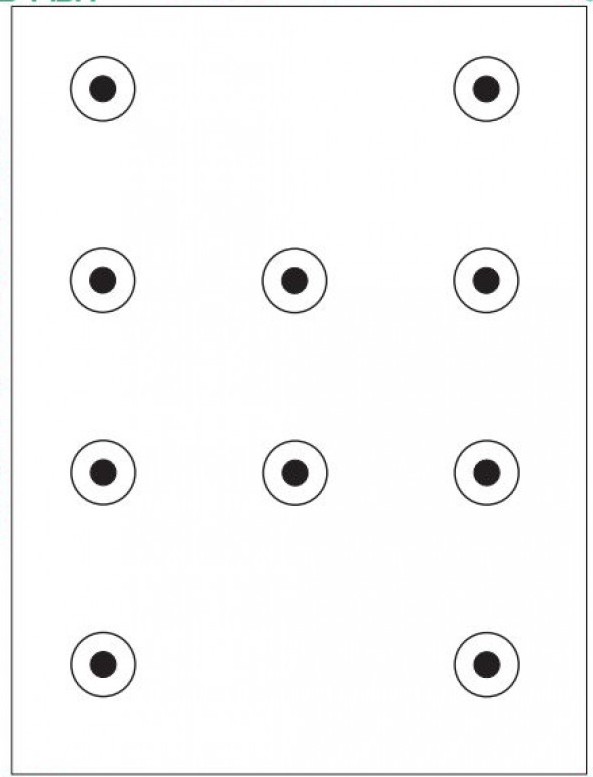 Краткое описание соревнованияУчастники демонстрируют умения по сборке, наладке движущейся модели (далее – робот) и обеспечению прохождения робота по заданной траектории. Сборка робота производится из одного набора WeDo 2.0 и дополнительного мотора. Цель участника – обеспечить за минимальное время прохождение робота по полю, начертив заданный рисунок из отрезков, соединив окружности прямыми линиями с помощью закрепленного маркера. Порядок проведения испытания.Задаются размеры игрового поля 1200*900 мм. Поле – белая ровная поверхность, на которой можно рисовать. На поле нанесены окружности диаметром 140 мм.Количество окружностей, их расположение, точки СТАРТА и ФИНИША, шаблон рисунка из отрезков объявляются главным судьей соревнований в день проведения испытания до начала заездов. Все участники получают одно задание.Максимальный размер робота 200*200*200 мм. Робот должен быть автономным. Сборка робота осуществляется в день проведения испытания из одного набора WeDo 2.0 и дополнительного мотора. До начала сборки все детали робота находятся отдельно. Количество используемых моторов – не более 2-х, датчики использовать нельзя. Маркер закрепляется на роботе с помощью канцелярских резинок или деталей Лего, выдается участнику.Движение робота начинается по команде. Количество попыток определяет главный судья. Оценивается точность и время прохождения траектории. За каждое пересечение окружности на игровом поле участнику засчитывается 10 баллов, по итогу заезда набранные баллы суммируются.Определение победителяПобедителями соревнований становятся команды, набравшие наибольшее количество баллов.В случае равенства баллов, победителем определяется команда, показавшая лучшее время заезда.ПРИЛОЖЕНИЕ 7ПОЛОЖЕНИЕ ИГРЫ «ПЕЙНТБОЛ» Численность отделения: 4 человека.Соревнования по пейнтболу состоят из отборочного и финального раундов в соответствии с правилами соревнований Российской Федерации пейнтболав зависимости от количества заявленных команд.Зачёт состоит из 3-х кругов: предварительный, полуфинал и финал.Предварительный этап: принимают участие все команды.  Полуфинал: участвуют  4 команды-победители в предварительном этапе.Финал: выходят 2 команды.Победитель определяется по следующим показателям:команда, захватившая Знамя;команда, поразившая большее количество личного состава противника;при равных потерях в обеих командах побеждает команда, максимально приблизившаяся к Знамени.На каждый бой отводится по 3 минуты.	Примечание: результаты игры не учитываются в общем итоге фестиваля.ПРИЛОЖЕНИЕ 8 ПОЛОЖЕНИЕ ВИКТОРИНЫ – КОНКУРСА ПО ЗНАНИЯМ ПДД ДЛЯ ШКОЛЬНИКОВ1. Цели конкурса-викторины:1.1. Активизация деятельности общеобразовательного учреждения по воспитанию у учащихся культуры соблюдения правил дорожного движения. 1.2. Привлечение внимания  участников конкурса к значимости знания правил дорожного движения в жизни каждого современного человека, формирование активной жизненной позиции по безопасности на дорогах.2. Задачи конкурса – викторины:2.1 Формированию навыков безопасного поведения детей на дорогах и прочных знаний Правил дорожного движения РФ. 2.2. Профилактика травматизма.3. Участники и организацияВ конкурсе принимает участие команда в полном составе.Конкурс будет проходить в очном формате. Для определения уровня знаний участников каждой команде будет выдан один учебный билет, состоящий из 15 вопросов. Будет производиться отсчет времени, за который команда справилась с выполнением задания, в случае совпадения результатов по количеству правильных ответов приоритет первого места будет отдан команде, которая показала лучший временной результат. Максимальное время на выполнение задания командой составляет 15 минут. Билеты викторины – конкурса размещены на сайте http://кадет.росшкола.рф в разделе XVII Всероссийский фестиваль «Виват, кадет!»СОГЛАСОВАНОНачальник департамента образования администрации города Перми_____________ О. С. Ершова"____"____________2024 г.           УТВЕРЖДАЮ    Заместитель главы администрации города Перми           ______________ Е.Д. Мальцева           "______"___________ 2024 г.№Фамилия, имя, отчествоДата рожденияПаспортныеданные№ страховки 
от несчастных случаевДомашний адресДопуск врача1.2.3.…КомандаВнешний видДействия командираСтроевая стойка, команды равняйсь, смирноПовороты на местеРазмыкание \ смыкание строяПерестроение из 1 в 2 шеренгиВыход из строя, подход к начальникуПрохождение знамённой группыПрохождение торжественным маршемПрохождение с песнейИтогоМесто